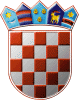 	REPUBLIKA HRVATSKA	ŽUPANIJSKO IZBORNO POVJERENSTVO	MEĐIMURSKE ŽUPANIJEKLASA: 012-02/24-01/12URBROJ: 2109-01-24-25ČAKOVEC, 25.04.2024.Na osnovi članka 32. i 33. Zakona o izboru članova u Europski parlament iz Republike Hrvatske ("Narodne novine", broj 92/10., 23/13. i 143/13.), Županijsko izborno povjerenstvo MEĐIMURSKE ŽUPANIJE, na sjednici održanoj 25.04.2024. godine, donijelo jeR J E Š E N J Eo određivanju biračkih mjestaNA PODRUČJU OPĆINE VRATIŠINECNa području Općine VRATIŠINEC određuju se biračka mjesta:								     PREDSJEDNIK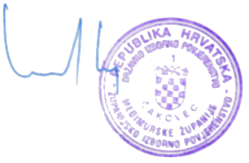                                                                                                  MILKO SAMBOLEK1. Biračko mjesto broj 1. VRATIŠINEC, DOM KULTURE, DR. VINKA ŽGANCA 2na kojem će glasovati birači s prebivalištem u VRATIŠINEC: CRKVENA ULICA, DR.VINKA ŽGANCA, GMAJNA, PREČNA ULICA, ULICA DR. FRANJE DEBANA2. Biračko mjesto broj 2. VRATIŠINEC, OSNOVNA ŠKOLA "DR. VINKA ŽGANCA" VRATIŠINEC, ŠKOLSKA ULICA 4na kojem će glasovati birači s prebivalištem u VRATIŠINEC: BRODEC, MAROF, NOVI BRODEC, OGRADA, ŠKOLSKA ULICA3. Biračko mjesto broj 3. GORNJI KRALJEVEC, DRUŠTVENI DOM GORNJI KRALJEVEC, POLJSKA ULICA 1na kojem će glasovati birači s prebivalištem u GORNJI KRALJEVEC: GLAVNA ULICA, MALI MAROF, MAROF, POLJSKA ULICA, POTOČNA ULICA, ULICA REMIS